Vi har varmmat på torsdager eller fredager Husk å kle barna etter vær og vind! Gode klær beriker leken og opplevelsen!MANDAGTIRSDAGONSDAGTORSDAGFREDAGUtedagVi starter dagen ute!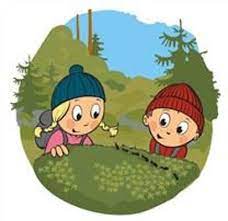 Møtedag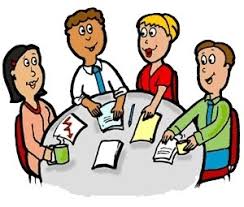 Grupper på tvers- Vettene
Natur og Regnbuen
- 4-åringene 
Natur og Regnbuen
- 3-åringene
Natur, Regnbuen og SvaleneTurdag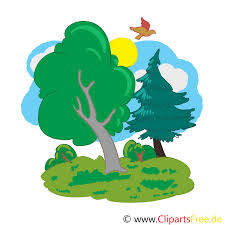 Stasjoner-månedens tema